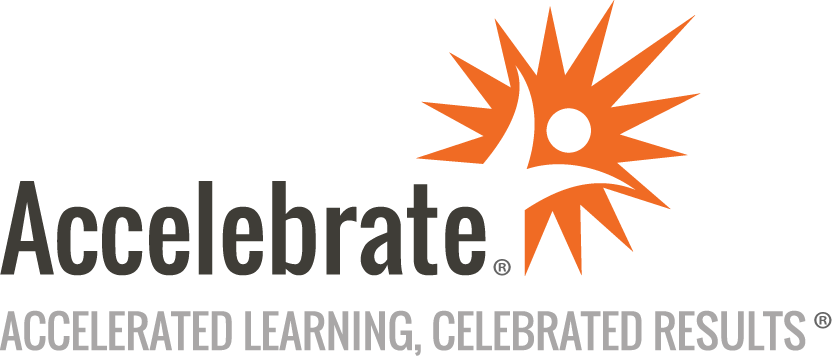 Python REST API ProgrammingCourse Number: PYTH-264
Duration: 3 daysOverviewThis Python training course teaches experienced Python developers how to build REST APIs using the Python programming language. Attendees learn the essential concepts of REST APIs, the HTTP protocol, and standard data formats such as JSON. Since more REST APIs use databases, the class covers using PostgreSQL, SQL Server, or MongoDB (client choice) with Python as part of a REST API. To implement REST APIs, the FastAPI REST API framework is used (this can be swapped with Flask if Flask is preferred). This Python course also covers security and cloud deployment.PrerequisitesAll students must be able to write Python scripts using basic data types, program structures, and the standard Python library.MaterialsAll Python training attendees receive courseware covering the topics in the class.Software Needed on Each Student PCAny Windows, Linux, or Mac OS X operating systemStandard Python 3.x or Anaconda Python 3.xVisual Studio Code (other editors may be used)ObjectivesWork with databasesPython Web FrameworksBuild a REST API with FastAPISecure a REST API with JWTOutlineIntroductionDevelopment Environment (Very Quick Overview) Configure VS Code for Python developmentCode Reformatting with BlackDebugging Python Scripts with VS CodeQuick Review of HTTP and URLs What is HTTP?What are HTTP Verbs?What are the parts of a URL?Path ParametersQuery String ParametersCommon HTTP HeadersCommon HTTP Status CodesQuick Review of Databases What is a Database?Connecting to a DatabaseQuery data from a DatabaseModify data in a DatabaseOverview of Python Web Frameworks DjangoFlaskFastAPIRepresentational State Transfer What is REST?HTTP Verbs and their use in RESTOpenAPIJSONSwaggerBuilding a REST API with FastAPI Create an ApplicationDefine a Hello World RouteConfigure a Path ParameterConfigure a Query String ParameterReading Request BodyWriting a Response BodyHandling CookiesHandle ErrorsReturn Specific Status CodesAsynchronous RoutesServing Static FilesMiddlewareSecurity Secure a REST API with JWTConfigure CORSCloud Deployment Microservice ArchitectureREST API ContainerizationRunning Server-Less in AzureConclusion